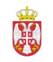 РЕПУБЛИКА СРБИЈАНАРОДНА СКУПШТИНАОдбор за образовање, науку, технолошки развој и информатичко друштво14 Број : 06-2/158-14      26. јун 2014. годинеБ е о г р а д	На основу члана 70. Пословника Народне скупштинеС А З И В А МЧЕТВРТУ СЕДНИЦУ ОДБОРА ЗА ОБРАЗОВАЊЕ, НАУКУ, ТЕХНОЛОШКИ РАЗВОЈ И ИНФОРМАТИЧКО ДРУШТВО, ЗАЧЕТВРТАК, 26. ЈУН 2014. ГОДИНЕ, СА ПОЧЕТКОМ  У 13,00 ЧАСОВАЗа ову седницу предлажем следећиД н е в н и    р е д                                       - усвајање записника треће седнице -Предлог одлуке о давању сагласности Влади Републике Србије да овласти делегацију Републике Србије да прихвати да се Међународни споразум између Републике Србије и Европске уније о учешћу Републике Србије у програму Европске уније Хоризонт 2020 – оквирни програм за истраживање и иновације (2014-2020) примењује до његовог ступања на снагу;Утврђивање Предлога одлуке о разрешењу Зоране Лужанин дужности члана Националног просветног савета.             Седница ће се одржати у Дому Народне скупштине, Трг Николе Пашића 13, у сали III.	                                                                           ПРЕДСЕДНИЦА                                                                                             мр Александра Јерков, с. р. 